Об утверждении схемы одномандатных избирательных  округов  для проведения  выборов депутатов   Моргаушского  районного Собрания депутатов Чувашской РеспубликиВ соответствии с пунктом 2 статьи 18 Федерального Закона «Об основных гарантиях избирательных прав и права на участие в референдуме граждан Российской Федерации»,  статьей 8 Закона Чувашской Республики «О выборах в органы местного самоуправления в Чувашской Республике» Моргаушское районное Собрание депутатов РЕШИЛО: Утвердить схему одномандатных избирательных округов для проведения  выборов депутатов    Моргаушского    районного  Собрания  депутатов  Чувашской Республики  (приложения 1 и 2). Настоящее решение  подлежит официальному опубликованию.Глава Моргаушского района                                                                             И.В.НиколаевУТВЕРЖДЕНАрешением Моргаушского районного Собрания депутатов Чувашской Республики от 29.01.2020 г. № С-46/2(приложение 1)Схема одномандатных избирательных округов для проведения выборов депутатов Моргаушского районного Собрания депутатов Чувашской Республики                                                                                                           УТВЕРЖДЕНОрешением Моргаушского районного Собрания депутатов Чувашской Республикиот 29.01.2020 г. № С-46/2(приложение 2)Графическое изображение схемы одномандатных избирательных округов для проведения выборов депутатов Моргаушского районного Собрания депутатов Чувашской Республики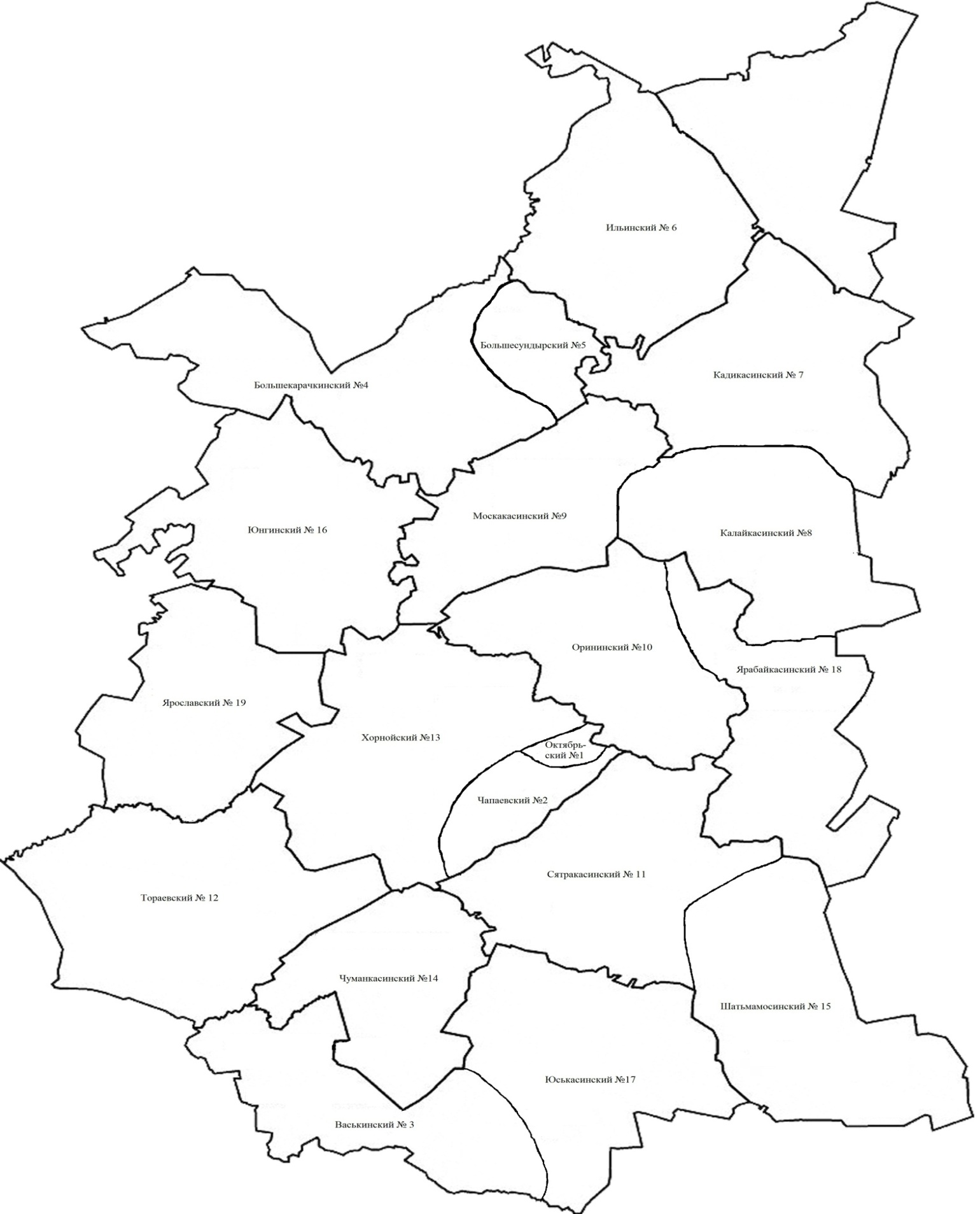 Чăваш Республикин                                                            Муркаш районĕн                                                              депутачĕсен ПухāвĕЙЫШĂНУ29.01.2020  № С-46/2Муркаш сали                                                                                                                                     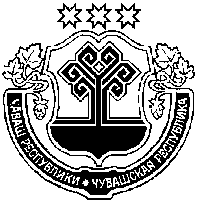 Чувашская Республика  Моргаушское  районное Собрание депутатовРЕШЕНИЕ29.01.2020 г. №  С- 46/2село Моргауши                                                                         № п/пНаименование и номер одномандатного избирательного округаПеречень входящих в одномандатный избирательный округ муниципальных образований, населенных пунктовЧисло избирателей, зарегистрированных в одномандатном избирательном округеОктябрьский  №1Моргаушское с\п        с.Моргауши                -ул.50 лет Октября-ул.Парковая-ул.Гагарина-ул.Восточная1211Чапаевский  №2Моргаушское с\пд.Шептаки        с.Моргауши                  -ул.Учительская-ул.Комсомольская Площадь-ул.Пионерская-ул.Советская-ул.Ленина -ул.Красная Площадь-ул.Мира-ул.Южная -ул.Красноармейская-ул.Фронтовая-ул.Колхозная-ул.Новая Колхозная  -ул.Чапаева-ул.Заводская-ул.Речная-ул.Набережная -ул.Коммунальная1262Васькинский №3Александровское с\п   Юськасинское с\п                д.Старые Мадикид.Рогожд.Новые Мадикид.Сюмерткасы963Большекарачкинский №4Большесундырское с\пс.Большое Карачкинод.Адикасыд.Ешмолайд.Мижарыд.Ойкасыд.Оргумд.Турикасыд.Вомбакасы   д.Токшикид.Шупосид.Ямолкино        д.Большие Татаркасы д.Малые Татаркасыд.Нижние Олгаши д.Кумыркасыс. Большой Сундырь - ул. Заводская- ул. Багрова 1081Большесундырский №5 Большесундырское с\пс.Б.Сундырь   (кроме ул. Заводская, ул. Багрова )местечко Каршлыхи д.Кармышид.Новое Шокинод.Верхние Олгаши1073Ильинский №6Ильинское с\п 1147Кадикасинский №7Кадикасинское с\п:            д.Кюрегасид.Охтикасыд.Анаткасыд.Шатракасы д.Сесмеры                                                            д.Шомиковод.Кадикасы 1222Калайкасинский №8Кадикасинское с\п           д.Карамалькасыд.Яраккасыд.Калайкасыд.Чурикасыд.КораккасыЯрабайкасинское с\п         д.Сыбайкасыд.Вускасыд.Иштерекид.Верхний Томлайд.Нижний Томлайд.Новый Томлай            Москакасинское с/пд.Рыкакасы                д.Сюлеменькасыд.Эхветкасыд.Калмыково1307Москакасинский №9Москакасинское с\пс.Ахманеид.Москакасыд.Сидуккасы д.Лесные Хачикид.Ивановка               д.Мурзаковод.Полевые Хачикид.Сергеевкад.Нижние Хачикид.Максикасыд.Петровкад.Пожедановка   1308Орининский №10Орининское с\п           д.Падаккасыс.Орининод.Лапкасыд.Синьял-Орининод.Чамыши д.Ландышид.Адабайд.Семенькасыд.Сендимирд.Вурманкасыд.Пикикасыд.Басурманы1196Сятракасинский №11 Сятракасинское с\пд.Сятракасы д.Синьял-Хоракасы  д.Кашмашивыселок Хоракасы      д.Синьял-Оточевод.Ятманкинод.Юдеркасы                                 1307Тораевский  №12 Тораевское с\п 1158Хорнойский №13Хорнойское с\п             Моргаушское с\п          д.Сюрла-Трид.Малиновкад.Синьял-Моргауши      1279Чуманкасинский №14Чуманкасинское с\п1088Шатьмапосинский № 15Шатьмапосинское с\п     Сятракасинское с\п         с.Оточевод.Торинкасыд.Ирхкасы  д.Шупоси                                                    1193Юнгинский № 16Юнгинское с\п1201Юськасинский  № 17Юськасинское с\пд.Юськасыд.Ильбешид.Актайд.Нюретьд.Падаккасыд.Вурманкасыд.Верхние Панклеи д.Нижние Панклеи д.Хорнкасы1124Ярабайкасинский № 18Ярабайкасинское с\п  д.Ярабайкасы   д.Милюдакасы              д.Идагачкасыд.Елачкасыд.Ермаковос.Акрамовод.Костерякид.Вурмойд.Шоркасыд.Синьял-АкрамовоОрининское с\п   д.Тересид.Молгачкасы1402Ярославский № 19Ярославское с\п1083